О   бюджете Верхнекубанского сельского поселения Новокубанского района на 2019 год         1. Утвердить основные характеристики бюджета Верхнекубанского сельского поселения Новокубанского района на 2019 год:1) общий объем доходов в сумме 48140,4 тыс. рублей;2) общий объем расходов в сумме 46640,4 тыс. рублей;3) верхний предел муниципального внутреннего долга Верхнекубанского сельского поселения Новокубанского района на 1 января 2020 года в сумме 1500,00 тыс. рублей, в том числе верхний предел долга по муниципальным гарантиям Верхнекубанского сельского поселения Новокубанского района в сумме 0,00 тыс. рублей;4) профицит бюджета Верхнекубанского сельского поселения Новокубанского района в сумме 1500,0  рублей.2. Утвердить перечень главных администраторов доходов и закрепляемые за ними виды (подвиды) доходов бюджета Верхнекубанского сельского поселения Новокубанского района, и перечень главных администраторов источников финансирования дефицита бюджета Верхнекубанского сельского поселения Новокубанского района согласно приложению № 1 к настоящему решению.3. Утвердить объем поступлений доходов в бюджет Верхнекубанского сельского поселения Новокубанского района по кодам видов (подвидов) доходов на 2019 год в суммах согласно приложению № 2 к настоящему решению.4. Утвердить в составе доходов бюджета Верхнекубанского сельского поселения Новокубанского района безвозмездные поступления в бюджет Верхнекубанского сельского поселения Новокубанского района на 2019 год согласно приложению № 3 к настоящему решению.5. Установить в соответствии с пунктом 2 статьи 184.1 Бюджетного кодекса Российской Федерации нормативы распределения доходов в бюджет Верхнекубанского сельского поселения Новокубанского района на 2019 год согласно приложению № 4 к настоящему решению.6. Установить, что добровольные взносы и пожертвования, поступившие в бюджет Верхнекубанского сельского поселения Новокубанского района, направляются в установленном порядке на увеличение расходов бюджета Верхнекубанского сельского поселения Новокубанского района соответственно целям их предоставления.7. Утвердить распределение бюджетных ассигнований по разделам и подразделам классификации расходов бюджетов на 2019 год согласно приложению № 5 к настоящему решению.8. Утвердить распределение бюджетных ассигнований по целевым статьям (муниципальным программам Верхнекубанского сельского поселения Новокубанского района и непрограммным направлениям деятельности), группам видов расходов классификации расходов бюджетов на 2019 год согласно приложению № 6 к настоящему решению.9. Утвердить ведомственную структуру расходов бюджета Верхнекубанского сельского поселения Новокубанского района на 2019 год согласно приложению № 7 к настоящему решению.10. Утвердить в составе ведомственной структуры расходов бюджета Верхнекубанского сельского поселения Новокубанского района на 2019 год перечень главных распорядителей средств бюджета Верхнекубанского сельского поселения Новокубанского района, перечень разделов, подразделов, целевых статей (муниципальных программ Верхнекубанского сельского поселения Новокубанского района и непрограммных направлений деятельности), групп видов расходов бюджета Верхнекубанского сельского поселения Новокубанского района.11. Утвердить в составе ведомственной структуры расходов бюджета Верхнекубанского сельского поселения Новокубанского района на 2019 год:1) резервный фонд администрации Верхнекубанского сельского поселения Новокубанского района в сумме 100,0 тыс. рублей.12. Утвердить источники внутреннего финансирования дефицита бюджета Верхнекубанского сельского поселения Новокубанского района, перечень статей источников финансирования дефицитов бюджетов на 2019 год согласно приложению № 8 к настоящему решению.13. Остатки средств бюджета Верхнекубанского сельского поселения Новокубанского района, сложившиеся на начало текущего финансового года направляются на оплату заключенных от имени Верхнекубанского сельского поселения Новокубанского района муниципальных контрактов на поставку товаров, выполнение работ, оказание услуг, подлежавших в соответствии с условиями этих муниципальных контрактов оплате в отчетном финансовом году, в объеме, не превышающем суммы остатка неиспользованных бюджетных ассигнований на указанные цели, в случае осуществления заказчиком приемки поставленного товара, выполненной работы (ее результатов), оказанной услуги, а также отдельных этапов поставки товара, выполнения работы, оказания услуги указанных муниципальных контрактов в установленном законодательством порядке в отчетном финансовом году. Установить, что неиспользованные по состоянию на 01 января 2019 года остатки межбюджетных трансфертов, предоставленных из краевого бюджета бюджету Верхнекубанского сельского  поселения Новокубанского района в форме субсидий, субвенций и иных межбюджетных трансфертов, имеющих целевое назначение, подлежат возврату в краевой бюджет в сроки и порядки, которые установлены министерством финансов Краснодарского края.В соответствии с решениями главных администраторов доходов от возврата остатков целевых средств, не использованные по состоянию на 01 января 2019 года остатки межбюджетных трансфертов, полученные в форме субсидий, субвенций и иных межбюджетных трансфертов, имеющие целевое назначение, могут быть направлены на те же цели в объеме, не превышающем остатка указанных межбюджетных трансфертов, при наличии потребности в указанных трансфертах в порядке, установленном министерством финансов Краснодарского края.        14. Утвердить объем бюджетных ассигнований дорожного фонда Верхнекубанского сельского поселения Новокубанского района на 2019 год в сумме 2411,8 тыс. рублей.15. Установить, что предоставление субсидий юридическим лицам (за исключением субсидий муниципальным учреждениям, индивидуальным предпринимателям, а также физическим лицам - производителям товаров, работ, услуг осуществляется в случаях, предусмотренных пунктом 16, и в порядке, предусмотренном принимаемыми в соответствии с настоящим решением нормативными правовыми актами органа местного самоуправления Верхнекубанского сельского поселения Новокубанского района.16. Предоставление субсидий юридическим лицам (за исключением субсидий муниципальным учреждениям, индивидуальным предпринимателям, а также физическим лицам - производителям товаров, работ, услуг осуществляется в случаях:1) оказания государственной поддержки субъектам малого и среднего предпринимательства;2) оказания мер социальной поддержки отдельным категориям граждан;17. Установить, что субсидии иным некоммерческим организациям, не являющимся муниципальными учреждениями, в соответствии с пунктом 2 статьи 78.1 Бюджетного кодекса Российской Федерации предоставляются в пределах бюджетных ассигнований, предусмотренных приложением № 7 к настоящему решению. Порядок определения объема и предоставления указанных субсидий устанавливается нормативными правовыми актами органа местного самоуправления Верхнекубанского сельского поселения Новокубанского района.18. Увеличить размеры денежного вознаграждения лиц, замещающихмуниципальные должности, а также размеры месячных окладов муниципальных служащих администрации Верхнекубанского сельского поселения Новокубанского района в соответствии с замещаемыми ими должностями муниципальной службы и размеры месячных окладов муниципальных служащих в соответствии с присвоенными им классными чинами муниципальной службы с 1 января 2019 года на 5,0 процентов.19. Увеличить с 1 января 2019 года на 5,0 процентов заработную плату работникам муниципальных учреждений Верхнекубанского сельского поселения.20. Установить, что администрация Верхнекубанского сельского поселения Новокубанского района не вправе принимать решения, приводящие к увеличению в 2019 году штатной численности муниципальных служащих Верхнекубанского сельского поселения Новокубанского района в органах местного самоуправления Верхнекубанского сельского поселения Новокубанского района.21 Предусмотреть бюджетные ассигнования в целях повышения средней заработной платы ( должностных окладов) отдельным категориям работников бюджетной сферы в соответствии с указами Президента Российской Федерации от 7 мая 2012 года № 597 «О мероприятиях по реализации государственной социальной политики» с 1 января 2019 года на 5 процентов..22. Утвердить программу муниципальных внутренних заимствований Верхнекубанского сельского поселения Новокубанского района на 2019 год согласно приложению № 9 к настоящему решению.23. Утвердить программу муниципальных гарантий Верхнекубанского сельского поселения Новокубанского района в валюте Российской Федерации на 2019 год согласно приложению № 10 к настоящему решению.24. Установить предельный объем муниципального долга Верхнекубанского сельского поселения Новокубанского района на 2019 год в сумме 1500,0 тыс. рублей.25. Установить предельный объем расходов на обслуживание муниципального долга Верхнекубанского сельского поселения Новокубанского района на 2019 год в сумме 46,0 тыс. рублей.26. Контроль за выполнением настоящего решения возложить на комиссию Совета Верхнекубанского сельского поселения Новокубанского района по финансам, бюджету, налогам и контролю (Мезина Н.В.).27.Нормативные правовые акты Верхнекубанского сельского поселения Новокубанского района подлежат приведению в соответствие с настоящим решением в двухмесячный срок со дня вступления в силу настоящего решения, за исключением случаев, установленных бюджетным законодательством Российской Федерации.28. Настоящее решение вступает в силу с 1 января 2019 года и подлежит официальному опубликованию.Распределение бюджетных ассигнований по целевым статьям (муниципальным программам Верхнекубанского сельского поселения Новокубанского района и непрограммным направлениям деятельности), группам видов расходов классификации расходов бюджетов на 2018 год(тысяч рублей)Глава Верхнекубанского сельского посления Новокубанского района                                                                                               А.В. Брежнев                                                             Приложение № 4                                                                                      к решению Верхнекубанского сельского поселения Новокубанского района «О бюджете Верхнекубанского сельского поселения Новокубанского района на 2019 год»                                                                                  от «    » декабря 2018 года  № Нормативы распределения доходов в  бюджет Верхнекубанского сельского поселения Новокубанского района на 2019 год(процентов)Глава Верхнекубанского сельскогопоселения Новокубанского района                                    А.В. Брежнев                 Приложение № 6к решению Верхнекубанского сельского поселения Новокубанского района   «О бюджете Верхнекубанского сельского поселения Новокубанского района на 2019 год»                           от                            года №  Распределение бюджетных ассигнований по целевым статьям (муниципальным программам Верхнекубанского сельского поселения Новокубанского района и непрограммным направлениям деятельности), группам видов расходов классификации расходов бюджетов на 2019 год(тысяч рублей)Глава Верхнекубанского сельского посления Новокубанского района                                                          А.В. Брежнев       Глава Верхнекубанского сельского посления Новокубанского района                                                          А.В. Брежнев       Приложение № 8   к решению Совета Верхнекубанского                  сельского поселения Новокубанского района                  «О бюджете Верхнекубанского сельского  поселения                                                               Новокубанского района на 2019 год»                                                             от                              г   № Источники внутреннего финансирования дефицита бюджета Верхнекубанского сельского поселения Новокубанского района, перечень статей и видов источников финансирования дефицита бюджета на  2019 годГлава Верхнекубанского сельского поселения      Новокубанского района                                                                     А.В. Брежнев  Приложение № 10                                                                                      к решению Совета Верхнекубанского                                                                                                                                                                                   сельского поселения Новокубанского                                                                        района «О бюджете                                                                                                                                                                               Верхнекубанского сельского поселения                                                                                                                                                  Новокубанского района на 2019 год»                                                                                                   от                          года  №   Программа муниципальных  гарантий Верхнекубанского сельского поселенияНовокубанского района  в валюте Российской Федерации на 2019 годГлава Верхнекубанского сельскогопоселения Новокубанского района                                                А.В. Брежнев                       х. КироваО проведении публичных слушаний по теме: «Рассмотрение  проекта бюджета  Верхнекубанского сельского  поселения  Новокубанского  района  на 2019 год»В соответствии с федеральным законом от 06 октября 2003 года № 131-ФЗ «Об общих принципах организации местного самоуправления в Российской Федерации», руководствуясь Устава Верхнекубанского сельского поселения Новокубанского района и в целях реализации прав населения Верхнекубанского сельского поселения Новокубанского района на участие в процессе принятия решений органами местного самоуправления  Верхнекубанского сельского поселения Новокубанского района,                         п о с т а н о в л я ю:   1. Назначить проведение публичных слушаний по теме: «Рассмотрение проекта бюджета Верхнекубанского сельского поселения на 2019год» на 23 ноября 2018 года.          2. Утвердить состав организационного комитета по подготовке и проведению публичных  слушаний по теме: «Рассмотрение проекта бюджета Верхнекубанского сельского поселения Новокубанского района на 2019 год» согласно приложению.                 3. Контроль за исполнением  настоящего постановления оставляю за собой.          4. Настоящее постановление вступает в силу со дня его официального опубликования.Глава Верхнекубанского сельского поселения                             Новокубанского района                                                                    А.В. Брежнев Приложениек постановлению администрации                                                                                                          Верхнекубанского сельского поселения                                                                             Новокубанского района                                                                                                           от                            года №                                       Состав организационного комитета по подготовке и проведению публичных слушаний по теме: « Рассмотрение проекта бюджета Верхнекубанского сельского поселения Новокубанского района на 2019 год» 1. Л.Н. Перебейнос    - 		Начальник финансово-экономического                                                            отдела администрации Верхнекубанского                                                           сельского поселения Новокубанского района2. А.О. Алимова	-	Начальник отдела  по организационно- правовой работе администрации  Верхнекубанского сельского поселения  Новокубанского района3 М.Э. Оганова             -        	Специалист 1 категории администрации                                                            Верхнекубанского сельскогопоселения  Новокубанского района4. О.А. Згонник           -    	          Специалист 1 категории администрации                                               	          Верхнекубанского сельского                                                  	поселения Новокубанского района 5.  С.В. Нестерова      -     	          Ведущий специалист администрации                                             	          Верхнекубанского сельского поселения                                             	            Новокубанского районаГлава Верхнекубанского сельского поселенияНовокубанского района                                                                     А.В. Брежнев ОПОВЕЩЕНИЕ        23 ноября  2018 года в 14-00 часов по адресу: х. Кирова, улица Заводская 21 (администрация Верхнекубанского сельского поселения) состоятся публичные слушания по «Проекту бюджета Верхнекубанского сельского поселения Новокубанского района на 2019 год».        Инициатором публичных слушаний является глава Верхнекубанского сельского поселения Новокубанского района.        Желающим выступить на публичных слушаниях необходимо до 16-00 часов 22 ноября 2018 года внести в оргкомитет, находящийся по адресу: х. Кирова, ул. Заводская, 21, администрация Верхнекубанского сельского поселения Новокубанского района, контактный телефон: (86195)2-03-74, свою заявку на выступление в публичных слушаниях.        Полную информацию о проведении публичных слушаний можно получить в оргкомитете. Секретарь оргкомитетапубличных слушаний С.В. Нестероваконтактный телефон:(86195) 2-03-74а 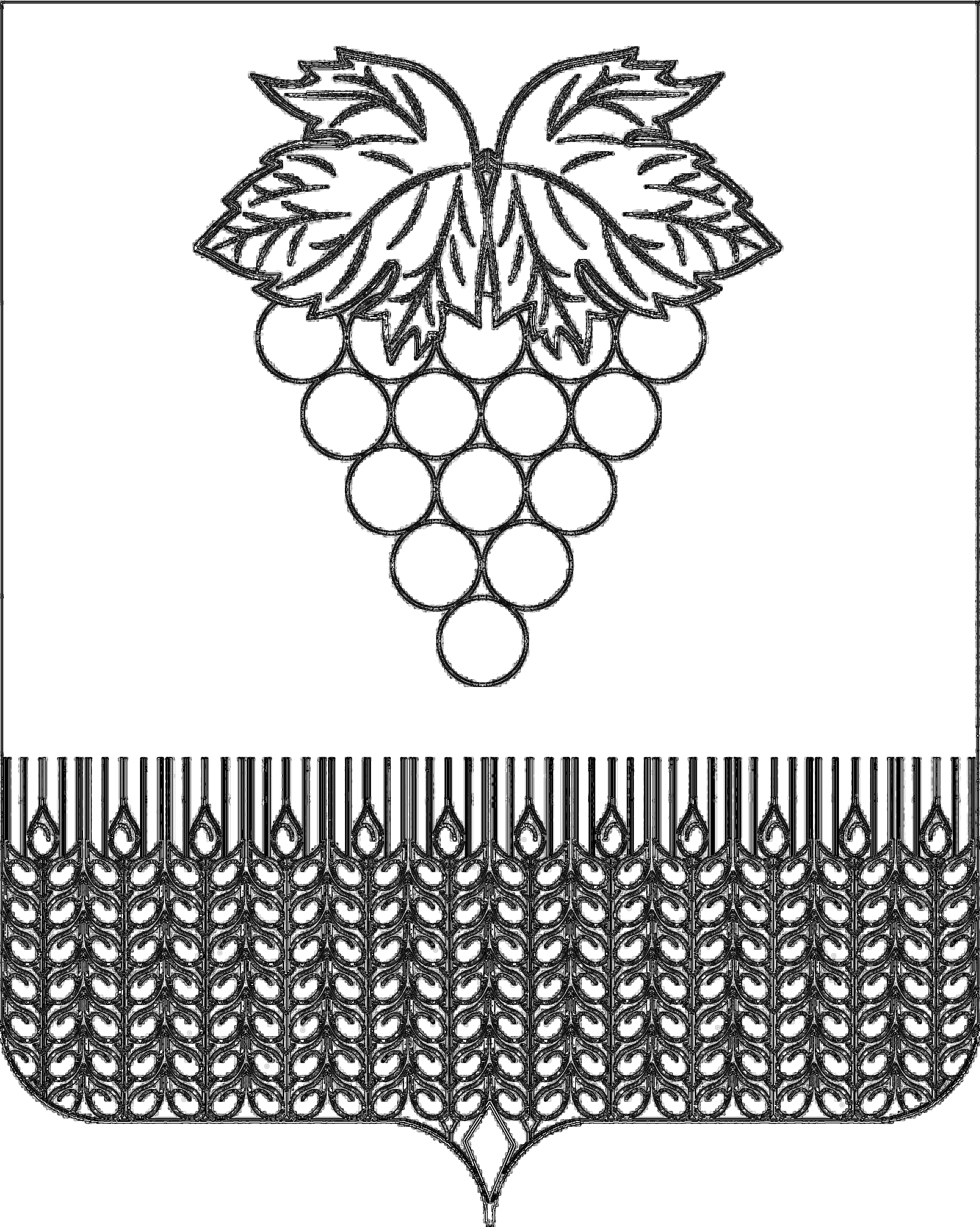 х. КироваО проведении публичных слушаний по теме: «Рассмотрение  проекта об утверждении индикативного плана социально-экономического развития Верхнекубанского сельского  поселения  Новокубанского  района  на 2019 год и плановый период»В соответствии с федеральным законом от 06 октября 2003 года         № 131-ФЗ «Об общих принципах организации местного самоуправления в Российской Федерации», руководствуясь Устава Верхнекубанского сельского поселения Новокубанского района и в целях реализации прав населения Верхнекубанского сельского поселения Новокубанского района на участие в процессе принятия решений органами местного самоуправления  Верхнекубанского сельского поселения Новокубанского района,                         п о с т а н о в л я ю:   1. Назначить проведение публичных слушаний по теме: «Рассмотрение проекта об утверждении индикативного плана социально-экономического развития Верхнекубанского сельского поселения на 2019 и плановый период год» на 23 ноября 2018 года.          2. Утвердить состав организационного комитета по подготовке и проведению публичных  слушаний по теме: «Рассмотрение проекта об утверждении индикативного плана социально-экономического развития Верхнекубанского сельского поселения на 2019 год и плановый период» согласно приложению.                 3. Контроль за исполнением  настоящего постановления оставляю за собой.          4. Настоящее постановление вступает в силу со дня его официального опубликования.Глава Верхнекубанского сельского поселения Новокубанского района                                                       А.В. Брежнев Приложениек постановлению администрации                                                                     Верхнекубанского сельского поселенияНовокубанского района                                                                                                              от 13.11.2018 г  №68  Состав организационного комитета по подготовке и проведению публичных слушаний по теме: «Рассмотрение проекта об утверждении индикативного плана социально-экономического развития Верхнекубанского сельского поселения на 2019 год и плановый период» 1. Л.Н. Перебейнос         	Начальник финансово-экономического                                                отдела администрации Верхнекубанского                                               сельского поселения Новокубанского района2. А.О. Алимова         	           Начальник отдела по организационно-правовой		          работе  администрации Верхнекубанского           сельского поселения Новокубанского района3.М.Э. Оганова                     Специалист 1 категорииадминистрации Верхнекубанского сельского поселения Новокубанского района4.  С.В. Нестерова                 	Ведущий специалист администрации                                             	Верхнекубанского сельского поселения                                             	Новокубанского района5.О.А. Згонник                      Специалист 1 категории администрацииВерхнекубанского сельского поселенияНовокубанского районаГлава Верхнекубанского сельского поселения Новокубанского района                                                       А.В. БрежневОПОВЕЩЕНИЕ23 ноября  2018 года в 10-00 часов по адресу: х. Кирова, ул. Заводская, 21 (администрация Верхнекубанского сельского поселения) состоятся публичные слушания по «Рассмотрение проекта об утверждении индикативного плана социально-экономического развития Верхнекубанского сельского поселения на 2019 год и плановый период»        Инициатором публичных слушаний является глава Верхнекубанского сельского поселения Новокубанского района.        Желающим выступить на публичных слушаниях необходимо до 16-00 часов 22 ноября 2018 года внести в оргкомитет, находящийся по адресу:              х. Кирова, ул. Заводская, 21, администрация Верхнекубанского сельского поселения Новокубанского района, контактный телефон: (86195)2-03-74, свою заявку на выступление в публичных слушаниях.        Полную информацию о проведении публичных слушаний можно получить в оргкомитете. Секретарь оргкомитетапубличных слушаний С.В. Нестероваконтактный телефон:(86195) 2-03-74х. КироваОб индикативном плане социально-экономического развития Верхнекубанского сельского поселения Новокубанского района на 2019 год и плановый период            В соответствии со статьей 16 Закона Краснодарского края от 6 ноября  2015 года № 3267-КЗ «О стратегическом планировании и индикативных планах социально-экономического развития  Краснодарского края», Совет Верхнекубанского сельского поселения Новокубанского района, р е ш и л :      1. Утвердить индикативный план социально-экономического развития Верхнекубанского сельского поселения Новокубанского района на 2019 год и плановый период, разработанный администрацией Верхнекубанского сельского поселения Новокубанского согласно приложению.2.  Контроль за исполнением настоящего решения возложить на комитет Совета Верхнекубанского сельского поселения Новокубанского района  по финансам, бюджету, налогам и контролю (Н.В. Мезина).      3.  Настоящее решение вступает в силу со дня  его официального опубликования.Информационный бюллетень «Вестник Верхнекубанского сельского поселения Новокубанского района»№ 13 от 14.11.2018 годаУчредитель: Совет Верхнекубанского сельского поселения Новокубанского районаСОВЕТ ВЕРХНЕКУБАНСКОГО СЕЛЬСКОГО ПОСЕЛЕНИЯ  НОВОКУБАНСКОГО РАЙОНАСОВЕТ ВЕРХНЕКУБАНСКОГО СЕЛЬСКОГО ПОСЕЛЕНИЯ  НОВОКУБАНСКОГО РАЙОНАСОВЕТ ВЕРХНЕКУБАНСКОГО СЕЛЬСКОГО ПОСЕЛЕНИЯ  НОВОКУБАНСКОГО РАЙОНАПРОЕКТПРОЕКТПРОЕКТРЕШЕНИЕРЕШЕНИЕРЕШЕНИЕот                                года                          №                            №  Глава Верхнекубанского сельского поселения Новокубанского района                        А.В. БрежневПредседатель Совета Верхнекубанского сельского поселения Новокубанского районаС.В. ЛаптиеваУтверждено:Утверждено:Утверждено:Утверждено:Приложение № 1Приложение № 1Приложение № 1Приложение № 1к решению Совета Верхнекубанского сельскогок решению Совета Верхнекубанского сельскогок решению Совета Верхнекубанского сельскогок решению Совета Верхнекубанского сельскогопоселения Новокубанского районапоселения Новокубанского районапоселения Новокубанского районапоселения Новокубанского района"О бюджете Верхнекубанского сельского поселения Новокубанского района на 2019 год "         от                  г    №Перечень главных администраторов доходов и закрепляемые за ними виды (подвиды) доходов бюджета Верхнекубанского сельского поселения Новокубанского района, и перечень главных администраторов источников финансирования дефицита бюджета Верхнекубанского сельского поселения Новокубанского района на 2019 год."О бюджете Верхнекубанского сельского поселения Новокубанского района на 2019 год "         от                  г    №Перечень главных администраторов доходов и закрепляемые за ними виды (подвиды) доходов бюджета Верхнекубанского сельского поселения Новокубанского района, и перечень главных администраторов источников финансирования дефицита бюджета Верхнекубанского сельского поселения Новокубанского района на 2019 год."О бюджете Верхнекубанского сельского поселения Новокубанского района на 2019 год "         от                  г    №Перечень главных администраторов доходов и закрепляемые за ними виды (подвиды) доходов бюджета Верхнекубанского сельского поселения Новокубанского района, и перечень главных администраторов источников финансирования дефицита бюджета Верхнекубанского сельского поселения Новокубанского района на 2019 год."О бюджете Верхнекубанского сельского поселения Новокубанского района на 2019 год "         от                  г    №Перечень главных администраторов доходов и закрепляемые за ними виды (подвиды) доходов бюджета Верхнекубанского сельского поселения Новокубанского района, и перечень главных администраторов источников финансирования дефицита бюджета Верхнекубанского сельского поселения Новокубанского района на 2019 год.Глава Верхнекубанского сельского поселенияНовокубанского района                                                                    А.В. Брежнев                                       Глава Верхнекубанского сельского поселенияНовокубанского района                                                                    А.В. Брежнев                                       Глава Верхнекубанского сельского поселенияНовокубанского района                                                                    А.В. Брежнев                                       Глава Верхнекубанского сельского поселенияНовокубанского района                                                                    А.В. Брежнев                                                                                                                                                     Приложение  № 2                                                             к решению Совета Верхнекубанского сельского поселения "О бюджете Верхнекубанского сельского   поселения Новокубанского района на 2019 год"    от                              года №                                                                                                                Приложение  № 2                                                             к решению Совета Верхнекубанского сельского поселения "О бюджете Верхнекубанского сельского   поселения Новокубанского района на 2019 год"    от                              года №                                                                                                                Приложение  № 2                                                             к решению Совета Верхнекубанского сельского поселения "О бюджете Верхнекубанского сельского   поселения Новокубанского района на 2019 год"    от                              года №                                                                                                                Приложение  № 2                                                             к решению Совета Верхнекубанского сельского поселения "О бюджете Верхнекубанского сельского   поселения Новокубанского района на 2019 год"    от                              года №                                                                                                                Приложение  № 2                                                             к решению Совета Верхнекубанского сельского поселения "О бюджете Верхнекубанского сельского   поселения Новокубанского района на 2019 год"    от                              года №  Объем поступлений  доходов в бюджет  Верхнекубанского сельского поселения Новокубанского района  по кодам видов(подвидов)доходов в суммах  на 2019годОбъем поступлений  доходов в бюджет  Верхнекубанского сельского поселения Новокубанского района  по кодам видов(подвидов)доходов в суммах  на 2019годОбъем поступлений  доходов в бюджет  Верхнекубанского сельского поселения Новокубанского района  по кодам видов(подвидов)доходов в суммах  на 2019годОбъем поступлений  доходов в бюджет  Верхнекубанского сельского поселения Новокубанского района  по кодам видов(подвидов)доходов в суммах  на 2019годОбъем поступлений  доходов в бюджет  Верхнекубанского сельского поселения Новокубанского района  по кодам видов(подвидов)доходов в суммах  на 2019годГлава Верхнекубанского сельского поселенияГлава Верхнекубанского сельского поселенияГлава Верхнекубанского сельского поселенияГлава Верхнекубанского сельского поселенияНовокубанского района                                                            А.В. БрежневНовокубанского района                                                            А.В. БрежневНовокубанского района                                                            А.В. БрежневНовокубанского района                                                            А.В. БрежневНовокубанского района                                                            А.В. БрежневБезвозмездные поступления в бюджет Верхнекубанского сельскогоБезвозмездные поступления в бюджет Верхнекубанского сельскогопоселения Новокубанского района на 2019  годпоселения Новокубанского района на 2019  год(тыс. рублей)(тыс. рублей)КодНаименованиеСуммаСуммабюджетной классификации Российской ФедерациидоходовСуммаСумма12332 00 00000 00 0000 000Безвозмездные поступления16008,6016008,602 02 00000 00 0000 000Безвозмездные поступления от других бюджетов бюджетной системы Российской Федерации16008,6016008,60 2 02 15001 10 0000 150Дотации на выравнивание бюджетной обеспеченности1 373,41 373,4 2 02 29999 10 0000 150Прочие субсидии бюджетам сельских поселений14 429,114 429,12 02 35118 10 0000 150Субвенции бюджетам поселений на осуществление первичного воинского учета на территориях, где отсутствуют военные комиссариаты202,30202,302 02 30024 10 0000 150Субвенции бюджетам поселений на выполнение передаваемых полномочий субъектов РФ3,803,80Глава Верхнекубанского сельскогоГлава Верхнекубанского сельскогопоселения Новокубанского районапоселения Новокубанского районаА.В. БрежневА.В. Брежнев                                                                                                                                                                                                                                                                                            Приложение № 6     к решению Совета Верхнекубанского сельского поселения Новокубанского района "О бюджете Верхнекубанского сельского поселения Новокубанского района на 2018 год"                                                          от   12.12.2017  г     № 148                                                                                                                                                                                                                                                                                                                                             Приложение № 6     к решению Совета Верхнекубанского сельского поселения Новокубанского района "О бюджете Верхнекубанского сельского поселения Новокубанского района на 2018 год"                                                          от   12.12.2017  г     № 148                                                                                                                                                                                                                                                                                                                                             Приложение № 6     к решению Совета Верхнекубанского сельского поселения Новокубанского района "О бюджете Верхнекубанского сельского поселения Новокубанского района на 2018 год"                                                          от   12.12.2017  г     № 148                                                 № п/пНаименование показателяЦСРВРСуммаВСЕГОВСЕГОВСЕГО39246,51.Муниципальная программа муниципального образования «Социальная поддержка граждан»02 0 00 00000185,0Развитие мер социальной поддержки отдельных категорий граждан02 1 00 00000135,0Выплата дополнительного материального обеспечения, доплаты к пенсиям02 1 00 40010 300135,0Мероприятия по поддержке социально ориентированных некоммерческих организаций02.2 00 1016050,0Закупка товаров, работ и услуг для государственных (муниципальных) нужд02.2 00 1016020050,02.Муниципальная программа муниципального образования «Молодежь Кубани»11 0 00 00000200,0Развитие дворовых видов спорта и формирование культуры здорового образа жизни (приобретение и установка фигур для занятия калистеническими видами спорта на спортивной площадке)11.1.00.10290200,0Закупка товаров, работ и услуг для государственных (муниципальных) нужд11.1.00.10290200200,03.Муниципальная программа муниципального образования «Комплексное и устойчивое развитие в сфере строительства, архитектуры и дорожного хозяйства»04 0 00 000003807,9Обеспечение безопасности дорожного движения04 2 00 00000611,8Мероприятия по обеспечению безопасности дорожного движения04 2 00 10360 200611,8Строительство,реконструкция и капитальный ремонт автомобильных дорог04 4 00 000003196,1Закупка товаров, работ и услуг для государственных (муниципальных) нужд04 4 00 103502003196,14.Муниципальная программа муниципального образования «Развитие жилищно-коммунального хозяйства»05 0 00 000005893,2Развитие водоснабжения и водоотведения населенных пунктов05 1 00 000001403,2Мероприятия по водоснабжению населенных пунктов05 1 00 103902001403,2Газификация населенных пунктов05 2 00 00000550,0Мероприятия по газификации населенных пунктов05 2 00 10480200550,0Благоустройство территории поселения05 4 00 000003940,9Уличное освещение05 4 01 104101470,0Закупки товаров, работ и услугдля обеспечения государственных(муниципальных) нужд05 4 01 104102001470,0Организация и содержание мест захоронения05 4 03 104100,0Закупки товаров, работ и услугдля обеспечения государственных(муниципальных) нужд05 4 03 104102000,0Прочие мероприятия по благоустройству территорий поселения05 4 04 104102120,9Закупки товаров, работ и услугдля обеспечения государственных(муниципальных) нужд05 4 04 104102002120,9Дополнительная помощь местным бюджетам для решения социально-значимых вопросов99 1 00 60050350,0Закупки товаров, работ и услугдля обеспечения государственных(муниципальных) нужд99 1 00 60050200350,05.Муниципальная программа муниципального образования «Обеспечение безопасности населения»06 0 00 0000050,0Пожарная безопасность06 2 00 0000050,0Мероприятия по обеспечению пожарной безопасности06 2 00 10140 20050,06.Муниципальная программа муниципального образования «Развитие культуры»07 0 00 0000020178,1Отдельные мероприятия муниципальной программы «Развитие культуры»07 1 00 0000020178,1Расходы на обеспечение деятельности (оказание услуг) подведомственных учреждений, в том числе на предоставление муниципальным бюджетным и автономным учреждениям субсидий07 1 00 005907090,9Расходы на выплаты персоналу в целях обеспечения выполнения функций государственными (муниципальными) органами, казенными учреждениями, органами управления государственными внебюджетными фондам07 1 00 005901005440,1Закупка товаров, работ и услуг для государственных (муниципальных) нужд07 1 00 005902001593,8Иные бюджетные ассигнования07 1 00 0059080057,0Поэтапное повышение  уровня средней заработной платы работников муниципальных учреждений культуры до средней заработной платы по Краснодарскому краю07 1 00 S01201003424,2Поэтапное повышение  уровня средней заработной платы работников муниципальных учреждений культуры до средней заработной платы по Краснодарскому краю(краевые средства)071 00 601201009553,0Ознаменование памятных дат07 1 00 10230110,0Закупки товаров, работ и услугдля обеспечения государственных(муниципальных) нужд07 1 00 10230240110,07.Муниципальная программа муниципального образования «Развитие физической культуры и массового спорта»08 0 00 0000030,0Отдельные мероприятия муниципальной программы08 1 00 0000030,0Мероприятия в области спорта и физической культуры08 1 00 1012030,0Закупка товаров, работ и услуг для государственных (муниципальных) нужд08 1 00 1012020030,08Муниципальная программа муниципального образования «Экономическое развитие»09 0 00 0000010,0Государственная поддержка малого и среднего предпринимательства09 1 00 0000010,0Поддержка малого и среднего предпринимательства09 1 00 1017010,0Закупка товаров, работ и услуг для государственных (муниципальных) нужд09 1 00 1017020010,09Муниципальная программа муниципального образования «Развитие муниципальной службы»10 1 00 0000010,0Отдельные мероприятия муниципальной программы10 1 00 1000010,0Мероприятия по переподготовке и повышению квалификации кадров.10 1 00 1020010,0Закупка товаров, работ и услуг для государственных (муниципальных) нужд10 1 00 1020020010,010.Муниципальная программа муниципального образования «Информационное обеспечение жителей»12 0 00 00000800,0Отдельные мероприятия муниципальной программы12 1 00 00000800,0Мероприятия по информационному обеспечению населения12 1 00 10270800,0Закупка товаров, работ и услуг для государственных (муниципальных) нужд12 1 00 10270200800,011Муниципальная программа муниципального образования «Материально-техническое и программное обеспечение администрации Верхнекубанского сельского посмеления Новокубанского района и ее структурных подразделений»13 0 00 00000440,0Отдельные мероприятия муниципальной программы13 1 0 00000440,0Мероприятия по информатизации13 1 00 10080440,0Закупка товаров, работ и услуг для государственных (муниципальных) нужд13 1 00 10080200440,012Обеспечение деятельности органов местного самоуправления муниципального образования 50 0 00 000007265,4Высшее должностное лицо муниципального образования50 1 00 00000866,4Расходы на обеспечение функций органов местного самоуправления50 1 00 00190 100866,413Контрольно-счетная палата администрации муниципального образования50 2 00 000001,1Обеспечение деятельности контрольно-счетной палаты50 2 02 000001,1Расходы на обеспечение функций органов местного самоуправления50 2 02 001901,1Межбюджетные трансферты50 2 02 001905001,114Обеспечение деятельности администрации муниципального образования50 5 00 000004872,7Расходы на обеспечение функций органов местного самоуправления50 5 00 001904337.8Расходы на выплаты персоналу в целях обеспечения выполнения функций государственными (муниципальными) органами, казенными учреждениями, органами управления государственными внебюджетными фондам50 5 00 001901004267,8Закупка товаров, работ и услуг для государственных (муниципальных) нужд50 5 00 0019020020,0Иные бюджетные ассигнования50 5 00 0019080050,0Прочие обязательства администрации муниципального образования 50 5 00 10050720,0Закупка товаров, работ и услуг для государственных (муниципальных) нужд50 5 00 10050200720,0Обеспечение деятельности учреждения хозяйственного обслуживания органов управления администрации муниципального образования50 8 00000001365,2Расходы на обеспечение деятельности (оказание услуг) муниципальных учреждений50 8 01000001365,2Расходы на выплаты персоналу в целях обеспечения выполнения функций  государственными (муниципальными) органами, казенными учреждениями, органами управления государственными внебюджетными фондами50 8 01005901001055,2Закупка товаров, работ и услуг для государственных (муниципальных) нужд50 8 0100590200310,0Осуществление первичного воинского учета на территориях, где отсутствуют военные комиссариаты50 5 00 51180100201,1Осуществление отдельных государственных полномочий Краснодарского края, связанных с муниципальным управлением50 5 00 601903,8Создание и организация деятельности административных комиссий50 5 00 601903,815Реализация муниципальных функций администрации муниципального образования50 9 00 00000100,0Резервный фонд администрации муниципального образования50 9 01 10530100,0Иные бюджетные ассигнования50 9 01 10530800100,016Обслуживание государственного и муниципального долга60 1 00 1006073046,0Наименование дохода бюджет муниципального образованияВ части погашения задолженности и перерасчетов по отмененным налогам, сборам и иным обязательным платежам:100- Земельный налог(по обязательствам, возникшим до 01 Января 2006 года)100Прочие доходы от оказания платных услуг (работ) получателями средств бюджетов поселений100Прочие поступления от денежных взысканий (штрафов) и иных сумм в возмещение ущерба, зачисляемые в бюджеты поселений100Прочие неналоговые доходы, зачисляемые в бюджеты поселений100Невыясненные поступления, зачисляемые в бюджеты поселений100Приложение № 5к решению Совета Верхнекубанскогосельского поселения Новокубанского района"О бюджете Верхнекубанского сельскогопоселения Новокубанского района на 2019 год"от                                          №                         Распределение бюджетных ассигнований по разделам, подразделамРаспределение бюджетных ассигнований по разделам, подразделамРаспределение бюджетных ассигнований по разделам, подразделамРаспределение бюджетных ассигнований по разделам, подразделамРаспределение бюджетных ассигнований по разделам, подразделамРаспределение бюджетных ассигнований по разделам, подразделамРаспределение бюджетных ассигнований по разделам, подразделамРаспределение бюджетных ассигнований по разделам, подразделамРаспределение бюджетных ассигнований по разделам, подразделамРаспределение бюджетных ассигнований по разделам, подразделамРаспределение бюджетных ассигнований по разделам, подразделамРаспределение бюджетных ассигнований по разделам, подразделамклассификации расходов бюджета Верхнекубанского сельского поселения классификации расходов бюджета Верхнекубанского сельского поселения классификации расходов бюджета Верхнекубанского сельского поселения классификации расходов бюджета Верхнекубанского сельского поселения классификации расходов бюджета Верхнекубанского сельского поселения классификации расходов бюджета Верхнекубанского сельского поселения классификации расходов бюджета Верхнекубанского сельского поселения классификации расходов бюджета Верхнекубанского сельского поселения классификации расходов бюджета Верхнекубанского сельского поселения классификации расходов бюджета Верхнекубанского сельского поселения классификации расходов бюджета Верхнекубанского сельского поселения классификации расходов бюджета Верхнекубанского сельского поселения Новокубанского района на 2019 год(тыс. рублей)(тыс. рублей)(тыс. рублей)(тыс. рублей)(тыс. рублей)(тыс. рублей)№НаименованиеРзПРСуммаСуммаСуммаСуммаСуммаСуммаСуммаСуммап/пНаименованиеРзПРСуммаСуммаСуммаСуммаСуммаСуммаСуммаСуммаВсего расходов46640,4046640,4046640,4046640,4046640,4046640,4046640,4046640,40в том числе:1.Общегосударственные вопросы010010367,4010367,4010367,4010367,4010367,4010367,4010367,4010367,40Функционирование высшего должностного лица субъекта Российской Федерации и муниципального образования0102866,4866,4866,4866,4866,4866,4866,4866,4Функционирование Правительства Российской Федерации, высших органов исполнительной власти субъектов Российской Федерации, местных администраций 01044348,54348,54348,54348,54348,54348,54348,54348,5Обеспечение деятельности финансовых, налоговых и таможенных органов и органов финансового надзора010645,0045,0045,0045,0045,0045,0045,0045,00Обеспечение проведения выборов и референдумов0107700,00700,00700,00700,00700,00700,00700,00700,00Резервные фонды0111100,00100,00100,00100,00100,00100,00100,00100,00Другие общегосударственные вопросы01134307,54307,54307,54307,54307,54307,54307,54307,52.Национальная оборона0200202,30202,30202,30202,30202,30202,30202,30202,30Мобилизационная и всевойсковая подготовка0203202,30202,30202,30202,30202,30202,30202,30202,303.Национальная безопасность и правоохранительная деятельность030050,0050,0050,0050,0050,0050,0050,0050,00Обеспечение противопожарной безопасности031050,0050,0050,0050,0050,0050,0050,0050,004.Национальная экономика04002441,802441,802441,802441,802441,802441,802441,802441,80Общеэкономические вопросы04010,000,000,000,000,000,000,000,00Дорожное хозяйство(Дорожные фонды)04092411,802411,802411,802411,802411,802411,802411,802411,80Мероприятия по землеустройству и землепользованию041230,0030,0030,0030,0030,0030,0030,0030,005.Жилищно-коммунальное хозяйство050020229,1020229,1020229,1020229,1020229,1020229,1020229,1020229,10Коммунальное хозяйство05022600,002600,002600,002600,002600,002600,002600,002600,00Благоустройство050317629,1017629,1017629,1017629,1017629,1017629,1017629,1017629,106.Образование070050,0050,0050,0050,0050,0050,0050,0050,00Молодежная политика070750,0050,0050,0050,0050,0050,0050,0050,007.Культура, кинематография 080012567,8012567,8012567,8012567,8012567,8012567,8012567,8012567,80Культура080112567,8012567,8012567,8012567,8012567,8012567,8012567,8012567,808Социальная политика1000356,00356,00356,00356,00356,00356,00356,00356,00Пенсионное обеспечение1001156,00156,00156,00156,00156,00156,00156,00156,00Социальное обеспечение населения1003100,00100,00100,00100,00100,00100,00100,00100,00Другие вопросы в области социальной политики1006100,00100,00100,00100,00100,00100,00100,00100,009Физическая культура и спорт110130,0030,0030,0030,0030,0030,0030,0030,00Физическая культура110130,0030,0030,0030,0030,0030,0030,0030,0010Средства массовой информации1200300,00300,00300,00300,00300,00300,00300,00300,00Периодическая печать и издательства1202300,00300,00300,00300,00300,00300,00300,00300,0011Обслуживание государственного и муниципального долга130146,0046,0046,0046,0046,0046,0046,0046,00Глава Верхнекубанского сельского поселенияГлава Верхнекубанского сельского поселения Новокубанского района                                                                                Новокубанского района                                                                                Новокубанского района                                                                                Новокубанского района                                                                               А.В. БрежневА.В. БрежневА.В. БрежневА.В. БрежневА.В. БрежневА.В. БрежневА.В. БрежневА.В. Брежнев№ п/пНаименование показателяЦСРВРСуммаВСЕГОВСЕГОВСЕГО46640,41.Муниципальная программа муниципального образования «Социальная поддержка граждан»02 0 00 00000256,0Развитие мер социальной поддержки отдельных категорий граждан02 1 00 00000156,0Выплата дополнительного материального обеспечения, доплаты к пенсиям02 1 00 40010 300156,0Мероприятия по поддержке социально ориентированных некоммерческих организаций02.2 00 10160100,0Закупка товаров, работ и услуг для государственных (муниципальных) нужд02.2 00 10160200100,02.Муниципальная программа муниципального образования «Дети Кубани»03 0 00 0000050,0Отдельные мероприятия муниципальной программы03 1 00 0000050,0Организация отдыха, оздоровления и занятости детей и подростков03 1 03 0000050,0Мероприятия по организации отдыха и оздоровления детей03 1 03 10250 20050,03.Муниципальная программа муниципального образования «Комплексное и устойчивое развитие в сфере строительства, архитектуры и дорожного хозяйства»04 0 00 000002411,8Обеспечение безопасности дорожного движения04 2 00 00000611,8Мероприятия по обеспечению безопасности дорожного движения04 2 00 10360 200611,8Строительство,реконструкция и капитальный ремонт автомобильных дорог04 4 00 000001800,0Закупка товаров, работ и услуг для государственных (муниципальных) нужд04 4 00 103502001800,04.Муниципальная программа муниципального образования «Развитие жилищно-коммунального хозяйства»05 0 00 000004442,0Развитие водоснабжения и водоотведения населенных пунктов05 1 00 000001000,0Мероприятия по водоснабжению населенных пунктов05 1 00 103902001000,0Газификация населенных пунктов05 2 00 000001600,0Мероприятия по газификации населенных пунктов05 2 00 104802001600,0Благоустройство территории поселения05 4 00 000001842,0Уличное освещение05 4 01 104101000,0Закупки товаров, работ и услугдля обеспечения государственных(муниципальных) нужд05 4 01 104102001000,0Организация и содержание мест захоронения05 4 03 1041050,0Закупки товаров, работ и услугдля обеспечения государственных(муниципальных) нужд05 4 03 1041020050,0Прочие мероприятия по благоустройству территорий поселения05 4 04 10410792,0Закупки товаров, работ и услугдля обеспечения государственных(муниципальных) нужд05 4 04 10410200792,05.Муниципальная программа муниципального образования «Обеспечение безопасности населения»06 0 00 0000050,0Пожарная безопасность06 2 00 0000050,0Мероприятия по обеспечению пожарной безопасности06 2 00 10140 20050,06.Муниципальная программа муниципального образования «Развитие культуры»07 0 00 0000012567,8Отдельные мероприятия муниципальной программы «Развитие культуры»07 1 00 0000012567,8Расходы на обеспечение деятельности (оказание услуг) подведомственных учреждений, в том числе на предоставление муниципальным бюджетным и автономным учреждениям субсидий07 1 00 0059012457,8Расходы на выплаты персоналу в целях обеспечения выполнения функций государственными (муниципальными) органами, казенными учреждениями, органами управления государственными внебюджетными фондам07 1 00 0059010011186,4Закупка товаров, работ и услуг для государственных (муниципальных) нужд07 1 00 005902001271,4Иные бюджетные ассигнования07 1 00 0059080057,0Ознаменование памятных дат07 1 00 10230110,0Закупки товаров, работ и услугдля обеспечения государственных(муниципальных) нужд07 1 00 10230240110,07.Муниципальная программа муниципального образования «Развитие физической культуры и массового спорта»08 0 00 0000030,0Отдельные мероприятия муниципальной программы08 1 00 0000030,0Мероприятия в области спорта и физической культуры08 1 00 1012030,0Закупка товаров, работ и услуг для государственных (муниципальных) нужд08 1 00 1012020030,08Муниципальная программа муниципального образования «Экономическое развитие»09 0 00 0000030,0Государственная поддержка малого и среднего предпринимательства09 1 00 0000030,0Поддержка малого и среднего предпринимательства09 1 00 1017030,0Закупка товаров, работ и услуг для государственных (муниципальных) нужд09 1 00 1017020030,09Муниципальная программа муниципального образования «Развитие муниципальной службы»10 1 00 0000050,0Отдельные мероприятия муниципальной программы10 1 00 1000050,0Мероприятия по переподготовке и повышению квалификации кадров.10 1 00 1020050,0Закупка товаров, работ и услуг для государственных (муниципальных) нужд10 1 00 1020020050,010.Муниципальная программа муниципального образования «Информационное обеспечение жителей»12 0 00 00000300,0Отдельные мероприятия муниципальной программы12 1 00 00000300,0Мероприятия по информационному обеспечению населения12 1 00 10270300,0Закупка товаров, работ и услуг для государственных (муниципальных) нужд12 1 00 10270200300,011Муниципальная программа муниципального образования «Материально-техническое и программное обеспечение администрации Верхнекубанского сельского посмеления Новокубанского района и ее структурных подразделений»13 0 00 00000440,0Отдельные мероприятия муниципальной программы13 1 0 00000440,0Мероприятия по информатизации13 1 00 10080440,0Закупка товаров, работ и услуг для государственных (муниципальных) нужд13 1 00 10080200440,012Муниципальная программа муниципального образования « Формирование доступной среды жизнедеятельности инвалидов и других маломобильных групп населения»16 0 00 00000100,0Отдельные мероприятия муниципальной программы16 1 00 00000100,0Мероприятия по формированию доступной среды жизнедеятельности инвалидов и других маломобильных групп населения16 1 00 10490200100,013Муниципальная программа муниципального образования « Формирование современной городской среды»20 0 000000015787,1Отдельные мероприятия муниципальной программы20 1 000000015787,1Мероприятия по формированию современной городской среды»20 1 00L555020015787,114Обеспечение деятельности органов местного самоуправления муниципального образования 50 0 00 0000010079,7Высшее должностное лицо муниципального образования50 1 00 00000866,4Расходы на обеспечение функций органов местного самоуправления50 1 00 00190 100866,4Контрольно-счетная палата администрации муниципального образования50 2 00 0000045,0Обеспечение деятельности контрольно-счетной палаты50 2 02 0000045,0Расходы на обеспечение функций органов местного самоуправления50 2 02 0019045,0Межбюджетные трансферты50 2 02 0019050045,0Обеспечение деятельности администрации муниципального образования50 5 00 000004909,8Расходы на обеспечение функций органов местного самоуправления50 5 00 001904348,5Расходы на выплаты персоналу в целях обеспечения выполнения функций государственными (муниципальными) органами, казенными учреждениями, органами управления государственными внебюджетными фондам50 5 00 001901004267,8Закупка товаров, работ и услуг для государственных (муниципальных) нужд50 5 00 0019020026,9Иные бюджетные ассигнования50 5 00 0019080050,0Прочие обязательства администрации муниципального образования 50 5 00 10050359,0Закупка товаров, работ и услуг для государственных (муниципальных) нужд50 5 00 10050200359,0Осуществление первичного воинского учета на территориях, где отсутствуют военные комиссариаты50 5 00 51180100202,3Осуществление отдельных государственных полномочий Краснодарского края, связанных с муниципальным управлением50 5 00 601903,8Создание и организация деятельности административных комиссий50 5 00 601903,8Проведение выборов и референдумов50 6 00 00000700,0Проведение выборов в представительные органы50 6 00 10190700,0Обеспечение деятельности учреждения хозяйственного обслуживания органов управления администрации муниципального образования50 8 00000003458,5Расходы на обеспечение деятельности (оказание услуг) муниципальных учреждений50 8 01000003458,5Расходы на выплаты персоналу в целях обеспечения выполнения функций  государственными (муниципальными) органами, казенными учреждениями, органами управления государственными внебюджетными фондами50 8 01005901003148,5Закупка товаров, работ и услуг для государственных (муниципальных) нужд50 8 0100590200310,0Реализация муниципальных функций администрации муниципального образования50 9 00 00000100,0Резервный фонд администрации муниципального образования50 9 01 10530100,0Иные бюджетные ассигнования50 9 01 10530800100,015Обслуживание государственного и муниципального долга60 1 00 1006070046,0                                                                                                                                                                                                                                                                                               Приложение № 7                                                       к решению Совета Верхнекубанского сельского поселения Новокубанского района "О бюджете Верхнекубанского сельского поселения Новокубанского района на 2019 год"           от                                 г. №                                                                                                                                                                                                                                                                                                                                             Приложение № 7                                                       к решению Совета Верхнекубанского сельского поселения Новокубанского района "О бюджете Верхнекубанского сельского поселения Новокубанского района на 2019 год"           от                                 г. №                                                                                                                                                                                                                                                                                                                                             Приложение № 7                                                       к решению Совета Верхнекубанского сельского поселения Новокубанского района "О бюджете Верхнекубанского сельского поселения Новокубанского района на 2019 год"           от                                 г. №                                                                                                                                                                                                                                                                                                                                             Приложение № 7                                                       к решению Совета Верхнекубанского сельского поселения Новокубанского района "О бюджете Верхнекубанского сельского поселения Новокубанского района на 2019 год"           от                                 г. №                                              Ведомственная структура расходов Верхнекубанского сельского поселения Новокубанского района  на 2019 годВедомственная структура расходов Верхнекубанского сельского поселения Новокубанского района  на 2019 годВедомственная структура расходов Верхнекубанского сельского поселения Новокубанского района  на 2019 годВедомственная структура расходов Верхнекубанского сельского поселения Новокубанского района  на 2019 годВедомственная структура расходов Верхнекубанского сельского поселения Новокубанского района  на 2019 годВедомственная структура расходов Верхнекубанского сельского поселения Новокубанского района  на 2019 годВедомственная структура расходов Верхнекубанского сельского поселения Новокубанского района  на 2019 год(тыс.рублей)(тыс.рублей)Наименование показателяНаименование показателяВедРЗПРПРЦСР ВРСумма на годСумма на годНаименование показателяНаименование показателяВедРЗПРПРЦСР ВРСумма на годСумма на год1.Совет Верхнекубанского сельского поселения Новокубанского района99145,0045,00Общегосударственные вопросы99201000045,0045,00Обеспечение деятельности органов местного самоуправления муниципального образования 99101060650 0 00 0000045,0045,00Контрольно-счетная палата администрации муниципального образования 99101060650 2 00 0000045,0045,00Обеспечение деятельности контрольно-счетной палаты99101060650 2 02 0000045,0045,00Расходы на обеспечение функций органов местного самоуправления99101060650 2 02 0019045,0045,00Межбюджетные трансферты99101060650 2 02 0019050045,0045,002.Администрация Верхнекубанского сельского поселения Новокубанского района99246595,4046595,40Общегосударственные вопросы99201000010322,4010322,40Функционирование высшего должностного лица субъекта Российской Федерации и муниципального образования992010202866,40866,40Обеспечение деятельности органов местного самоуправления Верхнекубанского сельского поселения Новокубанского района99201020250 0 00 00000866,40866,40Высшее должностное лицо Верхнекубанского сельского поселения Новокубанского района 99201020250 1 00 00000866,40866,40Расходы на обеспечение функций органов местного самоуправления99201020250 1 00 00190866,40866,40Расходы на выплаты персоналу в целях обеспечения выполнения функций государственными (муниципальными) органами, казенными учреждениями, органами управления государственными внебюджетными фондам99201020250 1 00 00190100866,40866,40Функционирование Правительства Российской Федерации, высших исполнительных органов государственной власти субъектов Российской Федерации, местных администраций9920104044348,504348,50Обеспечение деятельности органов местного самоуправления Верхнекубанского сельского поселения Новокубанского района99201040450 0 00 000004348,504348,50Обеспечение деятельности администрации Верхнекубанского сельского поселения Новокубанского района 992010404   50 5 00 000004348,504348,50Расходы на обеспечение функций органов местного самоуправления99201040450 5 00 001904344,704344,70Расходы на выплаты персоналу в целях обеспечения выполнения функций государственными (муниципальными) органами, казенными учреждениями, органами управления государственными внебюджетными фондам99201040450 5 00 001901004267,804267,80 Закупка товаров, работ и услуг для государственных (муниципальных) нужд99201040450 5 00 0019020026,9026,90Иные бюджетные ассигнования99201040450 5 00 0019080050,0050,00Осуществление отдельных полномочий Краснодарского края по образованию и организации деятельности административных комиссий99201040450 5 00 601903,803,80 Закупка товаров, работ и услуг для государственных (муниципальных) нужд99201040450 5 00 601902003,803,80Обеспечение проведения выборов и референдумов99201070750 6 00 00000700,00700,00Проведение выборов в представительные органы99201070750 6 00 10190700,00700,00 Закупка товаров, работ и услуг для государственных (муниципальных) нужд99201070750 6 00 10190200700,00700,00Резервные фонды992011111100,00100,00Обеспечение деятельности органов местного самоуправления Верхнекубанского сельского поселения Новокубанского района99201111150 0 00 00000100,00100,00Реализация муниципальных функций администрации Верхнекубанского сельского поселения Новокубанского района 992011111   50 9 00 00000100,00100,00Финансовое обеспечение непредвиденных расходов992011111   50 9 01 00000100,00100,00Резервный фонд администрации Верхнекубанского сельского поселения Новокубанского района99201111150 9 01 10530100,00100,00Иные бюджетные ассигнования99201111150 9 01 10530800100,00100,00Другие общегосударственные вопросы9920113134307,504307,50Муниципальная программа Верхнекубанского сельского поселения Новокубанского района «Развитие муниципальной службы »99201131310 0 00 000050,0050,00Отдельные мероприятия муниципальной программы99201131310 1 00 000050,0050,00Мероприятия по переподготовке и и повышению квалификации кадров99201131310 1 00 1020050,0050,00Закупка товаров, работ и услуг для государственных (муниципальных) нужд99201131310 1 00 1020024050,0050,00Муниципальная программа Верхнекубанского сельского поселения Новокубанского района «Материально-техническое и программное обеспечение »99201131313 0 00 00000440,00440,00Отдельные мероприятия муниципальной программы99201131313 1 00 00000440,00440,00Мероприятия по материально-техническому и программному обеспечению99201131313 1 00  10080440,00440,00Закупка товаров, работ и услуг для государственных (муниципальных) нужд99201131313 1 00  10080200440,00440,00Обеспечение деятельности органов местного самоуправления Верхнекубанского сельского поселения Новокубанского района99201131350 0 00 00000359,00359,00Обеспечение деятельности администрации Верхнекубанского сельского поселения Новокубанского района 99201131350 5 00 00000359,00359,00Прочие обязательства администрации Верхнекубанского сельского поселения Новокубанского района99201131350 5 00 10050359,00359,00Закупка товаров, работ и услуг для государственных (муниципальных) нужд99201131350 5 00 10050200359,00359,00Обеспечение деятельности учреждения  хозяйственного обслуживания органов местного самоуправления администрации муниципального образования99201131350 8 00000003458,503458,50Расходы на обеспечение деятельности(оказания услуг) муниципальных образований99201131350 8 01000003458,503458,50Расходы на выплаты персоналу в целях обеспечения выполнения функций государственными (муниципальными) органами, казенными учреждениями, органами управления государственными внебюджетными фондам99201131350 8 01005901003148,503148,50Закупка товаров, работ и услуг для государственных (муниципальных) нужд99201131350 8 0100590200310,00310,00Национальная оборона992020000202,30202,30Мобилизационная и вневойсковая подготовка992020303202,30202,30Обеспечение деятельности органов местного самоуправления Верхнекубанского сельского поселения Новокубанского района99202030350 0 00 00000202,30202,30Обеспечение деятельности администрации Верхнекубанского сельского поселения Новокубанского района 992020303   50 5 00 00000202,30202,30Осуществление первичного воинского учета на территориях, где отсутствуют военные комиссариаты99202030350 5 00 51180202,30202,30Расходы на выплату персоналу казенных учреждений99202030350 5 00 51180100202,30202,30Национальная безопасность и правоохранительная деятельность99203000050,0050,00Обеспечение пожарной безопасности 99203101050,0050,00Муниципальная программа Верхнекубанского сельского поселения Новокубанского района «Обеспечение безопасности населения»99203101006 0 00 0000050,0050,00Пожарная безопасность99203101006 2 00 0000050,0050,00Мероприятия по обеспечению пожарной безопасности99203101006 2 00 1014050,0050,00Закупка товаров, работ и услуг для государственных (муниципальных) нужд99203101006 2 00 1014020050,0050,00Национальная экономика9920400002441,802441,80Дорожное хозяйство (дорожные фонды)9920409092411,802411,80Муниципальная программа Верхнекубанского сельского поселения Новокубанского района  «Комплексное и устойчивое развитие в сфере строительства, архитектуры и дорожного хозяйства»99204090904 0 00 000002411,802411,80Обеспечение безопасности дорожного движения99204090904 2 00 00000611,80611,80Мероприятия по обеспечению безопасности дорожного движения99204090904 2 00 10360611,80611,80Закупка товаров, работ и услуг для государственных (муниципальных) нужд99204090904 2 00 10360200611,80611,80Строительство, реконструкция, капитальный ремонт и ремонт автомобильных дорог местного значения99204090904 4 00 0000018001800Строительство, реконструкция, капитальный ремонт, ремонт автомобильных дорог месного значения99204090904 4 00 1035018001800Закупка товаров, работ и услуг для государственных (муниципальных) нужд99204090904 4 00 1035020018001800Другие вопросы в области национальной безопасности и правоохранительной деятельности99204121230,0030,00Муниципальная программа Верхнекубанского сельского поселения Новокубанского района «Экономическое развитие»99204121209 0 00 0000030,0030,00Государственная поддержка малого и среднего предпринимательства99204121209 1 00 0000030,0030,00Поддержка малого и среднего предпринимательства99204121209 1 00 1017030,0030,00Закупка товаров, работ и услуг для государственных (муниципальных) нужд99204121209 1 00 1017020030,0030,00Жилищно-коммунальное хозяйство99205000020229,1020229,10Коммунальное хозяйство9920502022600,002600,00Муниципальная программа Верхнекубанского сельского поселения Новокубанского района  «Развитие жилищно-коммунального хозяйства»99205020205 0 00 000002600,002600,00Развитие водоснабжения и водоотведения населенных пунктов99205020205 1 00 000001000,001000,00Мероприятия по водоснабжению и водоотведению населенных пунктов99205020205 1 00 103901000,001000,00Закупка товаров, работ и услуг для государственных (муниципальных) нужд99205020205 1 00 103902001000,001000,00Газификация населенных пунктов99205020205 2 00 000001600,001600,00Мероприятия по газификации населенных пунктов99205020205 2 00 10480.1600,001600,00Закупка товаров, работ и услуг для государственных (муниципальных) нужд99205020205 2 00 10480.2001600,001600,00Благоустройство территории поселения99205030305 4 00 0000017629,1017629,10Уличное освещение99205030305 4 01 10410.1000,001000,00Закупка товаров, работ и услуг для государственных (муниципальных) нужд99205030305 4 01 10410.2001000,001000,00Организация и содержание мест захоронения99205030305 4 03 10410.50,0050,00Закупка товаров, работ и услуг для государственных (муниципальных) нужд99205030305 4 03 10410.20050,0050,00Прочие мероприятия по благоустройству территории99205030305 4 04 00000792,00792,00Мероприятия по благоустройству территории поселения99205030305 4 04 10410792,00792,00Закупка товаров, работ и услуг для государственных (муниципальных) нужд992050303    05 4 04 10410200792,00792,00Муниципальная программа Верхнекубанского сельского поселения Новокубанского района  «Формирование современной городской среды"99205030320 1 00L555015787,1015787,10Закупка товаров, работ и услуг для государственных (муниципальных) нужд99205030320 1 00L555020015787,1015787,10Образование99207000050,0050,00Молодежная политика и оздоровление детей99207070750,0050,00Муниципальная программа Верхнекубанского сельского поселения Новокубанского района  «Дети Кубани»99207070703 0 00 0000050,0050,00Отдельные мероприятия муниципальной программы99207070703 1 00 0000050,0050,00Организация отдыха, оздоровления и занятости детей и подростков99207070703 1 03 0000050,0050,00Мероприятия по организации отдыха и оздоровления детей99207070703 1 03 1025050,0050,00Закупка товаров, работ и услуг для государственных (муниципальных) нужд99207070703 1 03 1025020050,0050,00Культура и кинематография99208000012567,8012567,80Культура99208010112567,8012567,80Муниципальная программа Верхнекубанского сельского поселения Новокубанского района  «Развитие культуры»99208010107 0 00 0000012567,8012567,80Отдельные мероприятия муниципальной программы «Развитие культуры»99208010107 1 00 0000012567,8012567,80Расходы на обеспечение деятельности (оказание услуг) подведомственных учреждений, в том числе на предоставление муниципальным бюджетным и автономным учреждениям субсидий99208010107 1 00 0059012457,8012457,80Расходы на выплаты персоналу в целях обеспечения выполнения функций государственными (муниципальными) органами, казенными учреждениями, органами управления государственными внебюджетными фондам99208010107 1 00 0059010011186,411186,4Закупка товаров, работ и услуг для государственных (муниципальных) нужд99208010107 1 00 005902001214,41214,4Иные бюджетные ассигнования99208010107 1 00 005908005757Ознаменование памятных дат99208010107 1 00 1023080,0080,00Закупка товаров, работ и услуг для государственных (муниципальных) нужд99208010107 1 00 1023020080,0080,00Комплектование книжных фондов99208010107 1 00 1023030,0030,00Закупка товаров, работ и услуг для государственных (муниципальных) нужд99208010107 1 00 1023020030,0030,00Социальная политика992100000356,00356,00Пенсионное обеспечение992100101156,00156,00Муниципальная программа Верхнекубанского сельского поселения Новокубанского района  «Социальная поддержка граждан»99210010102 0 00 00000156,00156,00Развитие мер социальной поддержки отдельных категорий граждан99210010102 1 00 0 0000156,00156,00Выплата дополнительного материального обеспечения, доплаты к пенсиям99210010102 1 00 40010156,00156,00Социальное обеспечение и иные выплаты населению99210010102 1 00 40010300156,00156,00Социальное обеспечение населения992100303100,00100,00Муниципальная программа Верхнекубанского сельского поселения Новокубанского района "Доступная среда"99210030316 0 00 00000100,00100,00Отдельные мероприятия муниципальной программы99210030316 1 00 00000100,00100,00Мероприятия по формированию доступной среды жизнедеятельности инвалидов и других маломобильных групп населения99210030316 1 00 10490100,00100,00Закупка товаров, работ и услуг для государственных (муниципальных) нужд99210030316 1 00 10490200100,00100,00Другие вопросы в области социальной политики, мероприятия по поддержке социально ориентированных некоммерческих организаций99210060602.2.00.10160100,00100,00Отдельные мероприятия муниципальной программы99210060602.2.00.10160100,00100,00Закупка товаров, работ и услуг для государственных (муниципальных) нужд99210060602.2.00.10160200100,00100,00Физическая культура и спорт99211000030,0030,00Физическая культура 99211010130,0030,00Муниципальная программа Верхнекубанского сельского поселения Новокубанского района  «Развитие физической культуры и массового спорта»99211010108 0 00 0000030,0030,00Отдельные мероприятия муниципальной программы99211010108 1 00 0000030,0030,00Мероприятия в области спорта и физической культуры99211010108 1 00 1012030,0030,00Закупка товаров, работ и услуг для государственных (муниципальных) нужд99211010108 1 00 1012020030,0030,00Средства массовой информации992120000300,00300,00Периодическая печать и издательства992120202300,00300,00Муниципальная программа Верхнекубанского сельского поселения Новокубанского района  «Информационное обеспечение жителей»99212020212 0 00 00000300,00300,00Отдельные мероприятия муниципальной программы99212020212 1 00 00000300,00300,00Мероприятия по информационному обеспечению населения99212020212 1 00 10270300,00300,00Иные закупки товаров, работ и услуг для обеспечения государственных (муниципальных) нужд99212020212 1 00 10270200300,00300,00Обслуживание государственного и муниципального долга99213010160 1 00 1006070046,0046,00ИТОГО:46640,4046640,40КодНаименование групп, подгрупп, статей, подстатей, элементов, программ (подпрограмм), кодов экономической классификации, источников внутреннего финансирования дефицита бюджета Сумма123 992 01 00 00 00 00 0000 000Источники финансирования дефицита бюджета -всего0,0992 01 03 00 00 00 0000 810Погашение бюджетами поселений бюджетных кредитов от других бюджетов бюджетной системы Российской Федерации в валюте Российской Федерации-1500,00992 01 05 00 00 00 0000 000Изменение остатков средств на счетах по учету средств бюджета1500,00992 01 05 0000 00  0000 500Увеличение остатков средств бюджетов-48140,4992 01 05 0200 00  0000 510Увеличение прочих остатков денежных средств бюджетов-48140,4992 01 05 0201 00 0000 510Увеличение прочих остатков денежных средств бюджетов-48140,4992 01 05 0201 10 0000 510Увеличение прочих остатков денежных средств бюджетов поселений-48140,4992 01 05 0000 00  0000 600Уменьшение остатков средств бюджетов-48140,4992 01 05 0200 00  0000 600Уменьшение прочих остатков средств бюджетов46640,4992 01 05 0201 00  0000 610Уменьшение прочих остатков денежных средств бюджетов46640,4992 01 05 0201 10 0000 610Уменьшение прочих остатков денежных средств бюджетов поселений46640,4№п/пНаправление (цель) гарантированияКатегории принципаловОбщий объем гарантий, тыс. рублейУсловия предоставления гарантийУсловия предоставления гарантийУсловия предоставления гарантийУсловия предоставления гарантий№п/пНаправление (цель) гарантированияКатегории принципаловОбщий объем гарантий, тыс. рублейналичие права регрессного требованияанализ финансового состояния принципалапредоставление обеспечения исполнения обязательств принципалаперед гарантоминые условия123456780000000                                                            ПОСТАНОВЛЕНИЕ                                                            ПОСТАНОВЛЕНИЕАДМИНИСТРАЦИИ ВЕРХНЕКУБАНСКОГО СЕЛЬСКОГО ПОСЕЛЕНИЯ  НОВОКУБАНСКОГО РАЙОНААДМИНИСТРАЦИИ ВЕРХНЕКУБАНСКОГО СЕЛЬСКОГО ПОСЕЛЕНИЯ  НОВОКУБАНСКОГО РАЙОНАот    13.11.2018 года                               № 69ПОСТАНОВЛЕНИЕПОСТАНОВЛЕНИЕПОСТАНОВЛЕНИЕАДМИНИСТРАЦИИ ВЕРХНЕКУБАНСКОГО СЕЛЬСКОГО ПОСЕЛЕНИЯНОВОКУБАНСКОГО РАЙОНААДМИНИСТРАЦИИ ВЕРХНЕКУБАНСКОГО СЕЛЬСКОГО ПОСЕЛЕНИЯНОВОКУБАНСКОГО РАЙОНААДМИНИСТРАЦИИ ВЕРХНЕКУБАНСКОГО СЕЛЬСКОГО ПОСЕЛЕНИЯНОВОКУБАНСКОГО РАЙОНАот 13.11.2018 гот 13.11.2018 г№ 68ПРОЕКТПРОЕКТСОВЕТ ВЕРХНЕКУБАНСКОГО СЕЛЬСКОГО ПОСЕЛЕНИЯНОВОКУБАНСКОГО РАЙОНАСОВЕТ ВЕРХНЕКУБАНСКОГО СЕЛЬСКОГО ПОСЕЛЕНИЯНОВОКУБАНСКОГО РАЙОНАРЕШЕНИЕРЕШЕНИЕот                                       года                                                                                          № Глава Верхнекубанского сельского поселения Новокубанского районаА.В. БрежневПредседатель Совета Верхнекубанского сельского поселения Новокубанского районаС.В. ЛаптиеваПриложениеПриложениеПриложениеПриложениеПриложениек решению Советак решению Советак решению Советак решению Советак решению СоветаВерхнекубанского сельского Верхнекубанского сельского Верхнекубанского сельского Верхнекубанского сельского Верхнекубанского сельского поселения Новокубанского районапоселения Новокубанского районапоселения Новокубанского районапоселения Новокубанского районапоселения Новокубанского района          от                       года  №          от                       года  №          от                       года  №          от                       года  №          от                       года  №Индикативный план  социально-экономического развития Верхнекубанского сельского поселения Новокубанского района на 2019 год и плановый периодИндикативный план  социально-экономического развития Верхнекубанского сельского поселения Новокубанского района на 2019 год и плановый периодИндикативный план  социально-экономического развития Верхнекубанского сельского поселения Новокубанского района на 2019 год и плановый периодИндикативный план  социально-экономического развития Верхнекубанского сельского поселения Новокубанского района на 2019 год и плановый периодИндикативный план  социально-экономического развития Верхнекубанского сельского поселения Новокубанского района на 2019 год и плановый периодИндикативный план  социально-экономического развития Верхнекубанского сельского поселения Новокубанского района на 2019 год и плановый периодИндикативный план  социально-экономического развития Верхнекубанского сельского поселения Новокубанского района на 2019 год и плановый периодПоказатель, единица измерения201720182018г. в % к 2017 г.201920202021Показатель, единица измеренияотчетоценка2018г. в % к 2017 г.прогнозпрогнозпрогнозСреднегодовая численность постоянного населения – всего, чел.61506178100,5620062006200 Среднемесячная заработная плата, руб.35411,937182,5105,039859,639859,639859,6Численность занятых в личных подсобных хозяйствах,       тыс. чел.4,894,90100,24,914,914,91Среднемесячные доходы занятых в личных подсобных хозяйствах, тыс.руб.7,257,9109,08,48,48,4Численность зарегистрированных безработных, чел.27,029,0107,429,029,029,0Уровень регистрируемой безработицы, в % к численности трудоспособного населения в трудоспособном возрасте0,80,9112,50,90,90,9Прибыль прибыльных предприятий, млн. рублей379,6390,8103,0404,1404,1404,1Убыток предприятия,  млн. руб.32,538,0116,90,00,00,0Фонд оплаты труда, млн. руб.517,8524,1101,2531,0531,0531,0Производство основных видов промышленной продукции в натуральном выраженииКоньяк тыс. дкл.21,86,1828,329,530,731,9Объем продукции сельского хозяйства всех категорий хозяйств, тыс. руб.1953,72028,2103,82083,82083,82083,8в том числе в сельскохозяйственных организациях1326,41383,4104,31429,11429,11429,1в том числе в  крестьянских  (фермерских) хозяйствах и у индивидуальных предпринимателей96,998,8102,0100,6100,6100,6в том числе в личных подсобных хозяйствах530,4546,9103,1554,1554,1554,1Производство основных видов сельскохозяйственной продукцииЗерно (в весе  после доработки), тыс.тонн69,077,1111,778,278,278,2Кукуруза, тыс. тонн28,123,382,924,124,124,1Соя, тыс. тонн2,94,0137,94,04,04,0Сахарная свекла, тыс. тонн164,9137,683,4140,3140,3140,3Подсолнечник (в весе после доработки), тыс. тонн7,87,9101,38,08,08,0Картофель - всего, тыс. тонн1,291,3100,81,311,311,31в том числе в личных подсобных хозяйствах1,291,3100,81,311,311,31Овощи - всего, тыс. тонн1,161,18101,71,1821,1821,182в том числе в личных подсобных хозяйствах1,161,18101,71,1821,1821,182Плоды и ягоды - всего, тыс. тонн0,530,54101,90,5410,5410,541в том числе в крестьянских (фермерских) хозяйствах и у индивидуальных предпринимателей0,10,1100,00,10,10,1в том числе в личных подсобных хозяйствах0,430,44102,30,4410,4410,441Виноград - всего, тыс. тонн0,1520,1552102,10,15620,15620,1562в том числе в сельскохозяйственных организациях0,140,143102,10,1440,1440,144в том числе в личных подсобных хозяйствах0,0120,0122101,70,01220,01220,0122Скот и птица (в живом весе)- всего, тыс. тонн 2,222,3103,62,322,322,32в том числе в сельскохозяйственных организациях1,51,55103,31,561,561,56в том числе в личных подсобных хозяйствах0,720,75104,20,760,760,76Молоко- всего, тыс. тонн15,2516,2106,216,8316,8316,83в том числе в сельскохозяйственных организациях14,215,1106,315,715,715,7в том числе в личных подсобных хозяйствах1,051,1104,81,131,131,13Яйца- всего, тыс. штук3,73,9105,4444в том числе в личных подсобных хозяйствах3,73,9105,4444Численность поголовья сельскохозяйственных животных  Крупный рогатый скот, голов68626870100,1688968896889в том числе сельскохозяйственных организаций61226130100,1613461346134в том числе в личных подсобных хозяйствах740740100,0755755755из общего поголовья крупного рогатого скота — коровы, голов21792184100,2219821982198в том числе сельскохозяйственных организаций19101915100,3191719171917в том числе в личных подсобных хозяйствах269269100,0281281281Овцы и козы, голов350350100,0395395395Птица, тысяч голов25,826,3101,926,526,526,5Лошади554072,7575757Глава Верхнекубанского сельскогопоселения Новокубанского районаА.В БрежневА.В БрежневА.В БрежневА.В БрежневИнформационный бюллетень «Вестник Верхнекубанского сельского поселения Новокубанского района»Адрес редакции-издателя:352216, Краснодарский край, Новокубанский район,х. Кирова, ул.Заводская, 21Главный редактор  А.В. Брежнев Номер подписан к печати 13.11.2018 г. в 16-00Тираж 20 экземпляровДата выхода бюллетеня 14.11.2018 г.Распространяется бесплатно